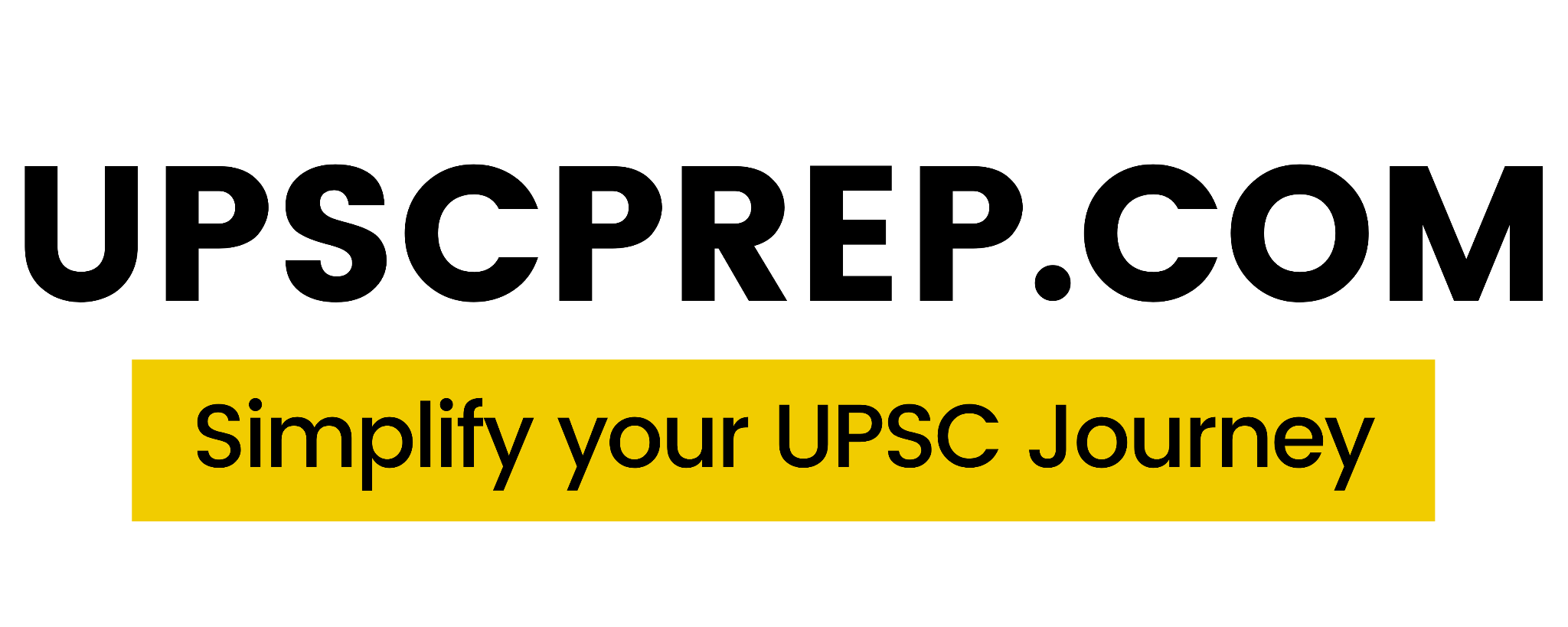 Prelims Daily MCQs06 Jan 2023General StudiesQ1. Which of the following statements is/are correct regarding the Territorial Jurisdiction of the Parliament of India?The President can amend any Act of Parliament in relation to the administration of the Andaman and Nicobar Islands.The Governor of Tripura can direct that an Act of Parliament does not apply to a Tribal Area in the State.Select the correct answer using the code given below:1 only2 onlyBoth 1 and 2Neither 1 nor 2Q2. Nord Stream pipeline crosses the Exclusive Economic Zones of which of the following countries?RussiaFinlandGermanySwedenSelect the correct answer using the code given below:1 and 3 only2 and 4 only1, 2 and 3 only1,2,3 and 4Q3. Which of the following states are covered under the Sixth Schedule of the Constitution?MeghalayaMizoramTripuraNagalandSelect the correct answer using the code given below:1 and 2 only1, 2 and 3 only1, 2 and 4 only2, 3 and 4 onlyQ4. With reference to Lymphatic Filariasis, consider the following statements: It is commonly known as Black Fever.It is a vector-borne disease.It can lead to abnormal enlargement of body parts.Which of the statement(s) given above is/are correct?2 and 3 only2 only1 and 3 only 1, 2 and 3Q5. Consider the following statements with reference to Geographical Indication (GI) Tag in India:Any association of persons, producers, organisation or authority established by or under the law can apply for the registration of a geographical indication without any restriction.The registration of a geographical indication is valid for a period of 10 years, after which it automatically gets renewed.Which of the statements given above is/are correct?1 only2 onlyBoth 1 and 2Neither 1 nor 2Q6. With reference to Antibiotics and Drug Resistance, consider the following statements:Antibiotic resistance has the potential to affect people at any stage of life.  World Health Organisation(WHO) launched Antimicrobial Resistance Surveillance and Research Network (AMRSN) to generate evidence and capture trends and patterns of drug-resistant infections.Which of the statements given above is/are correct?1 only 2 onlyBoth 1 and 2Neither 1 nor 2Q7. Virunga National Park, seen recently in the news is located in which of the following country?GhanaThe Democratic Republic of CongoKenyaNigeriaQ8. Consider the following statements regarding the Ordinance making power of the Governor of states in India.The governor can promulgate an ordinance with respect to subjects mentioned in the state list only.His ordinance-making power is a discretionary power as the governor has constitutional discretion.Which of the statement(s) given above is/are incorrect?1 only2 only Both 1 and 2Neither 1 nor 2Q9. Consider the following statements with reference to AI4Bharat:The focus of AI4Bharat is on building open-source language AI for Indian languages.It’s an Initiative of the Ministry of Electronics and Information Technology.It has been aligned with the objectives of the Digital India Bhashini Mission.Which of the statements given above is/are correct?1 and 3 only3 only1 and 2 only1, 2 and 3Q10. Consider the following pairs:           GI Tags                  StatesKinhal Toys:      Tamil NaduNavara Rice:      KeralaChak-Hao:         NagalandWhich of the pairs given above are correctly matched?2 only1 and 3 only2 and 3 only.All of the aboveCSAT QuestionsQ11. Many opportunities to harness the highly skewed, seasonal and spatial distribution of monsoon floes, which occur in a four-month period from June to September annually, have been lost. Since these few months account for most of the rainfall and consequent freshwater availability, the need for holding rainwater in reservoirs, for subsequently releasing it for use over the year, is a necessity nobody can afford to overlook. Climate change will continue to affect weather conditions and create water shortages and excesses. While millions suffer from droughts and floods, waters in the country’s many rivers flow unutilized, and are discharged into the sea every year.With reference to the above passage, which of the following could be the most rational and practical implications for India?Inter-linking of rivers should be undertaken.A network of dams and canals should be built across the country for proper distribution of water.Farmers should be provided easy loans for digging borewells.Usage of water for agriculture should be regulated by law.Distribution of river water among regions should be regulated by the Union Government.Select the correct answer using the code given below.1 and 22, 4 and 51, 3 and 42, 3 and 5Q12. Most invasive species are neither terribly successful nor very harmful. Britain’s invasive plants are not widespread, not spreading especially quickly, and often less of a nuisance than vigorous natives such as bracken. The arrival of new species almost always increases biological diversity in a region; in many cases, a flood of newcomers drives no native species to extinction. One reason is that invaders tend to colonies disturbed habitats like polluted lakes and post-industrial wasteland, where little else lives. They are nature's opportunists.Which one of the following is the most logical and rational inference that can be made from the above passage?Invasive species should be used to rehabilitate desert areas and wastelands of a country.Laws against the introduction of foreign plants are unnecessary.Sometimes, the campaigns against foreign plants are pointless.Foreign plants should be used to increase the biodiversity of a country.Q13. The situation in Ecuador is just one example of how reforms to fossil fuel subsidies and energy prices can, if done too hastily, trigger citizen-led protests. In France, President Macron’s attempt to increase fuel taxes was met with the gilets jaunes (yellow vests) movement. The persistent large-scale protests in 2018 and 2019 prompted the French leader to first suspend and eventually cancel the environmentally minded price reform. In 2017, Mexican protestors took to the streets to protest el gasolinazo, an abrupt 20 per cent hike in diesel and gas prices. The backlash over the Mexican government‘s subsidy reform caused economic disruptions, blockades and violent demonstrations.Which of the following is the most logical corollary to the above passage?Reduction in fuel subsidy is not possible.Fuel subsidy reduction always leads to protest.Rationalization in fuel subsidy should be well planned otherwise it will lead to disruption.None of the aboveQ14. Families around the world look, feel, and live differently today. Families can be a “make or break” for women and girls when it comes to achieving their rights. They can be places of love, care, and fulfillment but, too often, they are also spaces where women’s and girl’s rights are violated, their voices are stifled, and where gender inequality prevails. In today‘s changing world, laws and policies need to be based on the reality of how families live.Which of the following statements best reflects the central idea of the passage?The institution of family across the world should be developed on the same philosophy to ensure women‘s rights.The nuclear family is more suitable than a joint family for women to exercise their rights.The family has the potential to act as an instrument of change for women empowerment.Women of each family should demand their rights under the ambit of law of the land.Q15. In a labour surplus country like India, it is difficult to have a uniform and comprehensive wage policy for all sectors of the economy. Wages in the organized sector are generally determined through negotiations and settlements between the employer and the employees. In the unorganized sector, however, labour is vulnerable to exploitation due to illiteracy and a lack of effective bargaining power.Which among the following is the most logical and rational inference that can be made from the passage?For the government it is not possible to have a uniform wage policy for all the sectors of the economy.Wages in the unorganized sector are generally low in comparison to the organized sector.It is the need of the hour to bring unorganized sectors into the ambit of organized sectors.Labour surplus in any country can lead to growing unorganized sectors.All the best!Visit/Follow us:Website: www.upscprep.comWeb portal: courses.upscprep.com Instagram: https://www.instagram.com/upscprepias/Twitter: https://twitter.com/UPSCprepIASTelegram: https://telegram.me/UPSCprepIASYoutube: https://www.youtube.com/c/abhijeety